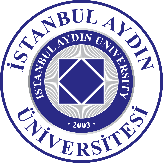 MALZEME TESLİMATI İŞ AKIŞ ŞEMASIMALZEME TESLİMATI İŞ AKIŞ ŞEMASIMALZEME TESLİMATI İŞ AKIŞ ŞEMASISorumluİş Akış ŞemasıGörev ve SorumluluklarMevzuatPersonelAyniyat SaymanlığıSatınalma MüdürlüğüAyniyat SaymanlığıAyniyat SaymanlığıAyniyat SaymanlığıAyniyat SaymanlığıAyniyat SaymanlığıAyniyat SaymanlığıMalzeme özellikleri ayrıntılı yazılır.Sayman tarafından onaylanır.Satınalma tamamlanır.Malzeme teslim alınır.Gerekli kayıt işlemleri yapılır.Demirbaş kayıtları yapılır.Malzeme dağıtımları yapılır.Sayımlar yapılır.